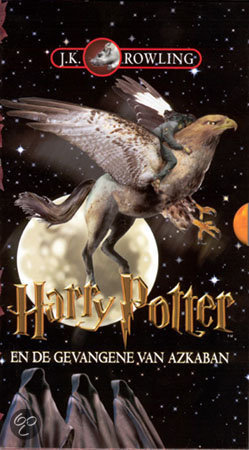 Thymen van der Bijl				Klas 4AXLDe titel van het boek is Harry Potter en de gevangene van AzkabanDe auteur is J.K.RowlingHet jaar van eerste uitgave is 1999Het genre is fantasieHet boek is een jeugdromanHet is verslag 3Ik ben Thymen van der BijlDe datum is 8/1/171. GebeurtenissenHarry’s ouders zijn overleden door een vloek van de heer van het duistere rijk genaamd Voldemort. Daarom woont Harry bij zijn oom en tante de Duffelingen. Harry heeft zomervakantie, daarom is hij bij de familie Duffeling. Op een dag hoort Harry dat tante Margot langs komt. Harry vindt dat vreselijk, omdat hij in haar ogen niks goed kan doen. Als tante Margot bij de familie Duffeling is, breken voor Harry een paar hele zware weken aan. Omdat tante Margot de hele tijd erg kwetsende dingen zegt over Harry’s ouders, wordt hij zo boos dat tante Margot haar glas knapt, het licht gaat knipperen en tot slot blaast ze op als een ballon en blijft op het plafond zweven. – Omdat Harry een tovenaar is gebeuren er -zonder dat hij er invloed op heeft- magische dingen als hij erg boos wordt-. Als Harry van huis wegloopt komt de collectebus er aan, dat is een bus voor tovenaars.  Harry hoort in de bus dat Sirius Zwarts uit Azkaban ontsnapt is en dat het hele land naar hem op zoek is. Na een lange reis wordt Harry afgezet bij de Lekke Ketel, een café op De wegisweg. De wegisweg is een straat waar alleen tovenaars kunnen komen. In de Lekke Ketel wordt Harry opgewacht door de minister van Toverkunst, Cornelis Droebel. Hij zegt dat alles goed is met tante Margot. Harry verblijft voor de rest van de vakantie in de Lekke Ketel. Als Harry in de trein naar school zit komt er een dementor binnen waardoor Harry flauw valt, want een dementor zuigt alle goede gedachten uit je weg. De dementor wordt uiteindelijk weggejaagd door Professor Lupos. Hij is hun nieuwe leraar Verweer tegen de zwarte kunst. Tijdens een Zwerkbal wedstrijd komen er dementors op het veld en daardoor valt Harry van zijn bezem. Zwerkbal is de sport van de tovenaars. Doordat Harry van zijn bezem viel tijdens de wedstrijd heeft Professor Lupos besloten om Harry anti-dementor les te geven. Als Harry, Ron en Hermelien naar Hagrid gaan vind Ron zijn rat weer die hij al een hele tijd kwijt was. Als ze weer naar het kasteel gaan loopt de rat van Ron weer weg. Harry, Ron en Hermelien besluiten om achter de rat aan te gaan. Wanneer ze ongeveer een kwartier lang door allemaal gangen hebben gelopen vinden ze de rat weer en zijn ze in een huis waar ze Sirius tegen komen. Professor Lupos is ze gevolgd en komt ook in dat huis. Het trio denkt eerst dat de professor ook een verrader is, maar na de uitleg van Sirius en Professor Lupos blijkt dat de rat van Ron al die tijd Peter Pippeling is geweest. Hij heeft net gedaan alsof Sirius hem had vermoord en heeft vervolgens al die jaren als een rat geleefd. Peter is degene die de Potters heeft verraden aan Voldemort  zodat hij ze kon vermoorden. Harry wil hem aan de Demontors overleveren, maar op het moment dat ze naar buiten gaan, blijkt het volle maan te zijn: Professor Lupos verandert in een weerwolf, dit is dan ook de reden waarom Peter ontsnapt en Sirius schuldig blijft. Als de Dementors achter hen aan komen, verjaagt Harry ze, ook al weet hij dit zelf nog niet. Dit weet hij pas wanneer hij samen met Hermelien teruggaat in de tijd met haar tijdsverdrijver –een instrument om de tijd mee te verzetten- om Sirius te redden. Hoewel ze Peter niet te pakken kunnen krijgen, wordt er die avond wel een leven bespaart. Professor Lupos neemt aan het einde van het boek ontslag.2. PersonenHarry is de hoofdpersoon.Hij is snel geïrriteerd als het over zijn ouders gaat.Als bij personen heb je natuurlijk Ron en Hermelien. Dan heb je ook nog professor Lupos en Sirius Zwarts.Het karakter van Harry veranderd in het boek van haat naar liefde voor Sirius.3. PlaatsHet boek speelt zich vooral af op Zweinstein de school van Harry, Ron en Hermelien.4.TijdIk heb geen idee in welke tijd het boek zich afspeelt. Ze hebben wel auto’s, maar ze schrijven in de tovenaars wereld nog steeds op perkament en met een ganzenveer. Het boek speelt zich af in chronologische volgorde. De periode van het boek is een jaar. Van de zomervakantie tot de zomervakantie daarop.5. OpbouwHet boek begint en eindigt zoals altijd in de zomervakantie bij de familie Duffeling. Het boek heeft 22 hoofdstukken.6. Thema probleem en afloopHet belangrijkste onderwerp + probleem is dat Sirius Zwarts ontsnapt is uit Azkaban. De afloop van het boek vind ik middelmatig, want Sirius is veilig maar wel weer op de vlucht.7. Taalgebruik en perspectief Ik vind het taalgebruik goed omdat er weinig moeilijke woorden in zitten. Er zitten wel zelf bedachte woorden tussen maar dat wordt goed uitgelegd. Dat vind ik wel grappig, omdat de woorden niet bestaan en na een tijdje werden ze voor mij al heel gewoon. In het verhaal is de schrijver een alwetend persoon. In het verhaal volg je het personage Harry Potter, maar wel in de derde persoon . Je weet daarom niet meer dan het personage.8.TitelDe titel van het boek is: Harry Potter en de gevangene van Azkaban.De titel betekend dat er een gevangene uit Azkaban ontsnapt is.9. Eigen mening en beoordelingIk vind het een geweldig boek omdat het gewoon allemaal niet mogelijk is zoals toveren. Het boek is makkelijk te lezen maar je moet er wel even voor gaan zitten, want het is best een dik boek met veel bladzijden per hoofdstuk, dus het is best een klus om dit boek te lezen als je weinig geduld hebt.10. Schrijver/ schrijfsterIn 1986 studeerde Rowling af aan de Universiteit van Exeter in Frans en Klassieke Cultuur, waarna ze diverse kantoorbanen aannam. In 1991 verhuisde ze naar Portugal om er les in Engels te geven. Daar ontmoette ze de tv-journalist Jorge Arantes, met wie ze trouwde. In 1993 werd haar eerste dochter Jessica geboren. Het huwelijk strandde en Rowling ging weer in Edinburgh wonen met haar dochter. Daar schreef ze twee boeken voor volwassenen, maar die vond ze beide niet goed genoeg om naar een uitgever te sturen.Rowling en haar tweede man, Neil Murray, kregen in 2003 een zoontje. Twee jaar later, in 2005, kreeg het stel een dochter.In 2003 werd berekend dat Rowling misschien wel rijker zou zijn dan de Britse vorstin. Een tijdje later is ze echt de rijkste vrouw van het land. Na het verkopen van 500 miljoen exemplaren, van al haar zeven boeken, die in 69 talen zijn vertaald, bracht het ruim 8 miljard dollar op.Rowling werd in 2010 de 'Most Influential Woman in Britain' genoemd. -De meest invloedrijke vrouw in Groot Brittannië.-In 2011 werd een film uitgebracht over het leven van Rowling, getiteld Magic Beyond Words: The J.K. Rowling Story.